SE FORGER UN JUGEMENT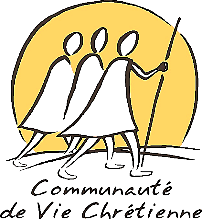 Visée : Apprendre à juger une situation à la manière du Christ.Textes pour la prière : Actes 2, 12-38 : discours de Pierre après la PentecôteJean 8, 1-11 : la femme adultèreLuc 13, 10-17 : guérison de la femme courbéeLuc 7, 36-50 : « Tout en pleurs, elle se tenait derrière lui, près de ses pieds, et elle se mit à mouiller de ses larmes les pieds de Jésus. Elle les essuyait avec ses cheveux […] »Pour préparer mon partage :Je fais mémoire d'une situation complexe, passionnée ou controversée pour laquelle j'ai dû forger mon jugement.Quels moyens ai-je pris ? Cela a-t-il déplacé mon point de vue ?Comment ma foi au Christ a-t-elle orienté ma démarche ? Quels mouvements intérieurs m'ont habité ?Dans la société d'aujourd'hui, qu'est-ce qui est une aide pour se forger un jugement ? Qu'est-ce qui est obstacle ? Comment est-ce que je vois le Seigneur à l'œuvre dans ce contexte ? A quoi m'appelle-t-il ?> Suite à cette relecture, je choisis ce que je souhaite partager en communauté locale.Pour aller plus loin :Dossier « Forger son jugement » - Revue Vie Chrétienne N° 23 - Mai 2013« La grâce d'agir à la manière d'Ignace de Loyola » - Edouard O'Neill s.j. - Edition Vie Chrétienne n°557« Mener sa vie selon l'Esprit » - Jean Gouvernaire s.j. - Edition Vie Chrétienne n°204Fiche à l’attention des Communautés Locales – Révision 2016